									                        18 01 07Chemikalia, w tym odczynniki chemiczne, inne niż wymienione w 18 01 06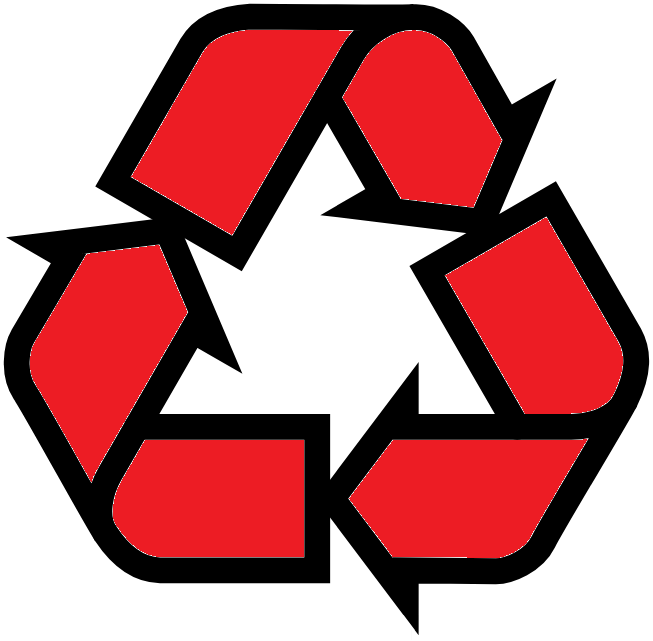 Odczynniki chemiczne inne niż niebezpieczne